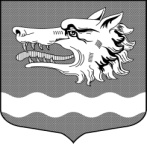 СОВЕТ ДЕПУТАТОВ                                                                   МУНИЦИПАЛЬНОГО ОБРАЗОВАНИЯРаздольевское сельское поселение муниципального образования                   Приозерский муниципальный район Ленинградской областиРЕШЕНИЕ  08 апреля 2015 года                                                                                               № 30О внесении   изменений   и   дополнений              в     решение    совета     депутатов       от 22.12.2014 года № 19 «О   бюджете МО Раздольевское   сельское   поселениеМО Приозерский муниципальный район Ленинградской   области   на 2015 год»       В соответствии со ст. 9 Бюджетного Кодекса РФ совет депутатов МО Раздольевское сельское поселение МО Приозерский муниципальный район Ленинградской области РЕШИЛ:Внести в решение совета депутатов № 19 от 22.12.2014 года «О бюджете МО Раздольевское сельское поселение МО Приозерский муниципальный район Ленинградской области на 2015год» следующие изменения и дополнения:В приложениях 5, 6, 7 наименование кода ЦСР:изложить в новой редакции:Настоящее решение подлежит опубликованию в средствах массовой информации.Решение вступает в силу на следующий день после его официального опубликования.Глава муниципального образования                                             А.В. Долгов                                                            М.А. Нуждина66-649Разослано: дело -2, КФ-1, прокуратура-1, бухгалтерия-1          Наименование КЦСРМероприятия по строительству и реконструкции объектов водоснабжения, водоотведения и очистки сточных вод в рамках подпрограммы "Водоснабжение и водоотведение муниципального образования" муниципальной программы "Обеспечение устойчивого функционирования и развития коммунальной и инженерной инфраструктуры и повышение энергоэффективности в муниципальном образовании"2534249Наименование КЦСРМероприятия по ремонту, капитальному ремонту, строительству и реконструкции объектов водоснабжения, водоотведения и очистки сточных вод в рамках подпрограммы "Водоснабжение и водоотведение муниципального образования" муниципальной программы "Обеспечение устойчивого функционирования и развития коммунальной и инженерной инфраструктуры и повышение энергоэффективности в муниципальном образовании"2534249